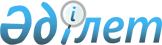 Об утверждении Положения государственного учреждения "Сарканский районный отдел физической культуры и спорта"
					
			Утративший силу
			
			
		
					Постановление акимата Сарканского района Алматинской области от 09 декабря 2015 года № 638. Зарегистрировано Департаментом юстиции Алматинской области 06 января 2016 года № 3671. Утратило силу постановлением акимата Сарканского района Алматинской области от 4 ноября 2019 года № 328
      Сноска. Утратило силу постановлением акимата Сарканского района Алматинской области от 04.11.2019 № 328 (вводится в действие по истечении десяти календарных дней после дня его первого официального опубликования).

      В соответствии с подпунктом 8) статьи 18 Закона Республики Казахстан от 1 марта 2011 года "О государственном имуществе" и Указом Президента Республики Казахстан от 29 октября 2012 года № 410 "Об утверждении Типового положения государственного органа Республики Казахстан", акимат Сарканского района ПОСТАНОВЛЯЕТ:

      1. Утвердить Положение государственного учреждения "Сарканский районный отдел физической культуры и спорта" согласно приложению к настоящему постановлению.

      2. Возложить на руководителя государственного учреждения "Сарканский районный отдел физической культуры и спорта" Кудабаева Асхата Ауесхановича опубликование настоящего постановления после государственной регистрации в органах юстиции в официальных и периодических печатных изданиях, а также на интернет-ресурсе, определяемом Правительством Республики Казахстан, и на интернет-ресурсе акимата района. 

      3. Контроль за исполнением настоящего постановления возложить на заместителя акима района Маманбаева Галымжана Канатовича.

      4. Настоящее постановление вступает в силу со дня государственной регистрации в органах юстиции и вводится в действие по истечении десяти календарных дней после дня его первого официального опубликования. Положение о государственном учреждении "Сарканский районный отдел физической культуры и спорта"  Общие положения
      1. Государственное учреждение "Сарканский районный отдел физической культуры и спорта" является государственным органом Республики Казахстан, осуществляющим руководство в сфере физической культуры и спорта на территории Сарканского района.

      2. Государственное учреждение "Сарканский районный отдел физической культуры и спорта" осуществляет свою деятельность в соответствии с Конституцией и законами Республики Казахстан, актами Президента и Правительства Республики Казахстан, иными нормативными правовыми актами, а также настоящим Положением.

      3. Государственное учреждение "Сарканский районный отдел физической культуры и спорта" является юридическим лицом в организационно-правовой форме государственного учреждения, имеет печати и штампы со своим наименованием на государственном языке, бланки установленного образца, в соответствии с законодательством Республики Казахстан счета в органах казначейства.

      4. Государственное учреждение "Сарканский районный отдел физической культуры и спорта" вступает в гражданско-правовые отношения от собственного имени.

      5. Государственное учреждение "Сарканский районный отдел физической культуры и спорта" имеет право выступать стороной гражданско-правовых отношений от имени государства, если оно уполномочено на это в соответствии с законодательством.

      6. Государственное учреждение "Сарканский районный отдел физической культуры и спорта" по вопросам своей компетенции в установленном законодательством порядке принимает решения, оформляемые приказами руководителя государственного учреждения "Сарканский районный отдел физической культуры и спорта" и другими актами, предусмотренными законодательством Республики Казахстан.

      7. Структура и лимит штатной численности государственного учреждения "Сарканский районный отдел физической культуры и спорта" утверждаются в соответствии с действующим законодательством.

      8. Местонахождение юридического лица: индекс 041500, Республика Казахстан, Алматинская область, Сарканский район, город Саркан, улица Тынышбаева, № 8.

      9. Полное наименование государственного органа – государственное учреждение "Сарканский районный отдел физической культуры и спорта". 

      10. Настоящее Положение является учредительным документом государственного учреждения "Сарканский районный отдел физической культуры и спорта".

      11. Финансирование деятельности государственного учреждения "Сарканский районный отдел физической культуры и спорта" осуществляется из местного бюджета.

      12. Государственному учреждению "Сарканский районный отдел физической культуры и спорта" запрещается вступать в договорные отношения с субъектами предпринимательства на предмет выполнения обязанностей, являющихся функциями государственного учреждения "Сарканский районный отдел физической культуры и спорта".

      Если государственному учреждению "Отдел физической культуры и спорта Сарканского района" законодательными актами предоставлено право осуществлять приносящую доходы деятельность, то доходы, полученные от такой деятельности, направляются в доход государственного бюджета.  2. Миссия, основные задачи, функции, права и обязанности  государственного органа
      13. Миссия государственного учреждения "Сарканский районный отдел физической культуры и спорта": обеспечение реализации государственной политики в сфере физической культуры и спорта.

      14. Задачи:

      1) обеспечение безопасности жизни и здоровья лиц, занимающихся физической культуры и спортом, а также участников и зрителей физкультурно-оздоровительных и спортивных мероприятий и соблюдение общественного порядка в местах проведения спортивно-массовых мероприятий;

      2) развитие национальных, технических и прикладных видов спорта;

      3) поддержка и стимулирование физической культуры и спорта.

      15. Функции:

      1) проводит районные спортивные соревнования по видам спорта совместно с местными аккредитованными спортивными федерациями; 

      2) обеспечивает подготовку районных сборных команд по видам спорта и их выступления на областных спортивных соревнованиях;

      3) обеспечивает развитие массового спорта и национальных видов спорта на территории Сарканского района;

      4) координирует деятельность районных физкультурно-спортивных организаций на территории Сарканского района;

      5) оказывает методическую и консультативную помощь спортивным организациям;

      6) присваивает спортсменам спортивные разряды: спортсмен 2 разряда, спортсмен 3 разряда, спортсмен 1 юношеского разряда, спортсмен 2 юношеского разряда, спортсмен 3 юношеского разряда;

      7) присваивает квалификационные категории: тренер высшего уровня квалификации второй категории, тренер среднего уровня квалификации второй категории, методист высшего уровня квалификации второй категории, инструктор-спортсмен высшего уровня квалификации второй категории, спортивный судья;

      8) реализует единый региональный календарь спортивно-массовых мероприятий;

      9) координирует организацию и проведение спортивных мероприятий на территории Сарканского района;

      10) осуществляет сбор, анализ и предоставляет местному исполнительному органу области информацию по развитию физической культуры и спорта на территории Сарканского района по форме и в сроки, установленные законодательством Республики Казахстан;

      11) формирует и утверждает районные списки сборных команд по видам спорта по предложениям региональных и местных аккредитованных спортивных федераций;

      12) организует медицинское обеспечение официальных физкультурных и спортивных мероприятий;

      13) обеспечивает общественный порядок и общественную безопасность при проведении физкультурных и спортивных мероприятий;

      14) обеспечивает деятельность районных неспециализированных детско-юношеских школ;

      15) осуществляет в интересах местного государственного управления иные полномочия, возлагаемые на местные исполнительные органы законодательством Республики Казахстан. 

      16. Права и обязанности: 

      1) запрашивать и получать необходимую в своей деятельности информацию от государственных органов и иных организаций;

      2) осуществлять пользование имуществом, находящимся на праве оперативного управления;

      3) своевременно и качественно рассматривать обращения физических и юридических лиц;

      4) в пределах своей компетенции осуществлять иные права и обязанности в области физической культуры и спорта в соответствии с законодательством Республики Казахстан.  3. Организация деятельности государственного органа 
      17. Руководство государственного учреждения "Сарканский районный отдел физической культуры и спорта" осуществляется первым руководителем, который несет персональную ответственность за выполнение возложенных на государственное учреждение "Сарканский районный отдел физической культуры и спорта" задач и осуществление им своих функций.

      18. Первый руководитель государственного учреждения "Сарканский районный отдел физической культуры и спорта" назначается на должность и освобождается от должности акимом Сарканского района.

      19. Первый руководитель государственного учреждения "Сарканский районный отдел физической культуры и спорта" не имеет заместителей. 

      20. Полномочия первого руководителя государственного учреждения "Сарканский районный отдел физической культуры и спорта":

      1) в соответствии с действующим законодательством назначает и освобождает от должности работников государственного учреждения "Сарканский районный отдел физической культуры и спорта";

      2) в соответствии с действующим законодательством назначает и освобождает от должности директора государственного учреждения, находящегося в ведении государственного учреждения "Сарканский районный отдел физической культуры и спорта";

      3) в пределах своей компетенции определяет обязанности и полномочия работников государственного учреждения "Сарканский районный отдел физической культуры и спорта";

      4) в установленном законодательством порядке поощряет и налагает дисциплинарные взыскания на работников государственного учреждения "Сарканский районный отдел физической культуры и спорта", директора государственного учреждения, находящегося в ведении государственного учреждения "Сарканский районный отдел физической культуры и спорта";

      5) в пределах своей компетенции издает приказы;

      6) в пределах своей компетенции представляет интересы государственного учреждения "Сарканский районный отдел физической культуры и спорта" в государственных органах и иных организациях;

      7) противодействует коррупции в государственном учреждении "Сарканский районный отдел физической культуры и спорта" с установлением за это персональной ответственности;

      8) осуществляет иные полномочия в соответствии с законодательством Республики Казахстан.

      Исполнение полномочий первого руководителя государственного учреждения "Сарканский районный отдел физической культуры и спорта" в период его отсутствия осуществляется лицом, его замещающим в соответствии с действующим законодательством. 4. Имущество государственного органа
      21. Государственное учреждение "Сарканский районный отдел физической культуры и спорта" может иметь на праве оперативного управления обособленное имущество в случаях, предусмотренных законодательством.

       Имущество государственного учреждения "Сарканский районный отдел физической культуры и спорта" формируется за счет имущества, переданного ему собственником, а также имущества (включая денежные доходы) приобретенного в результате собственной деятельности и иных источников, не запрещенных законодательством Республики Казахстан.

      22. Имущество, закрепленное за государственным учреждением "Сарканский районный отдел физической культуры и спорта", относится к коммунальной собственности. 

      23. Государственное учреждение "Сарканский районный отдел физической культуры и спорта" не вправе самостоятельно отчуждать или иным способом распоряжаться закрепленным за ним имуществом и имуществом, приобретенным за счет средств, выделенных ему по плану финансирования, если иное не установлено законодательством. 5. Реорганизация и упразднение государственного органа
      24. Реорганизация и упразднение государственного учреждения "Сарканский районный отдел физической культуры и спорта" осуществляются в соответствии с законодательством Республики Казахстан.

      Перечень государственных учреждений, находящихся в ведении государственного учреждения "Сарканский районный отдел физической культуры и спорта":

      коммунальное государственное учреждение "Детско-юношеская спортивная школа Сарканского района" государственного учреждения "Отдел физической культуры и спорта Сарканского района". 
					© 2012. РГП на ПХВ «Институт законодательства и правовой информации Республики Казахстан» Министерства юстиции Республики Казахстан
				
      Аким района

Е. Кошанбеков 
Приложение утвержденное постановлением акимата Сарканского района от 9 декабря 2015 года № 638 